NALOGE ZA ŠPORTNI PROGRAM ZLATI SONČEK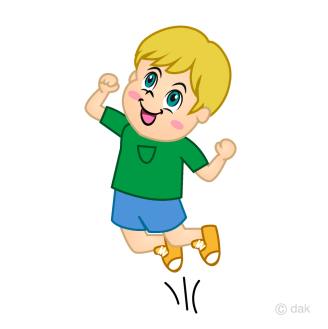 Najprej naredi nekaj vaj za ogrevanje. 10 sonožnih poskokov čez kolebnicoDeset metov žoge v steno- z razdalje 2 do 3 metre mečeš žogo v steno in jo brez da pade na tla ujameš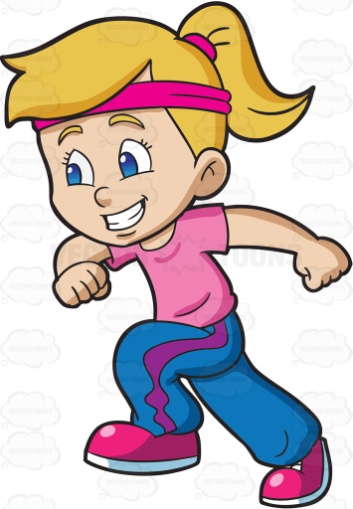 Tek na 300 metrov - Treba je preteči 300 metrov, ne da bi tek prekinili s hojo ali postankom. ROLANJE ALI KOTALKANJE- učenec prosto rola ali kotalka. Zna voziti tudi v krogu.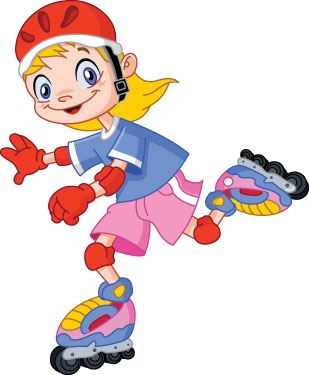 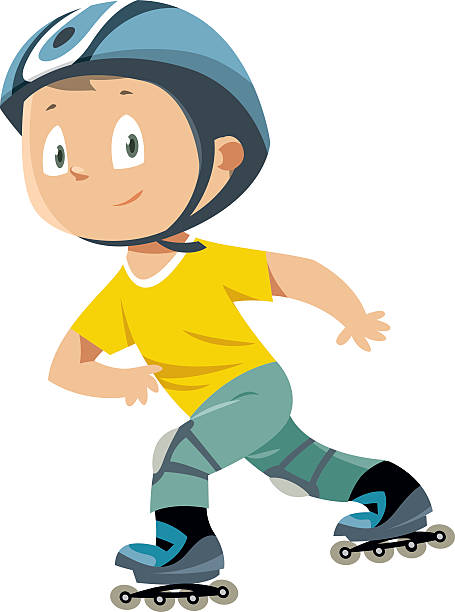 